THE COORDINATE PLANE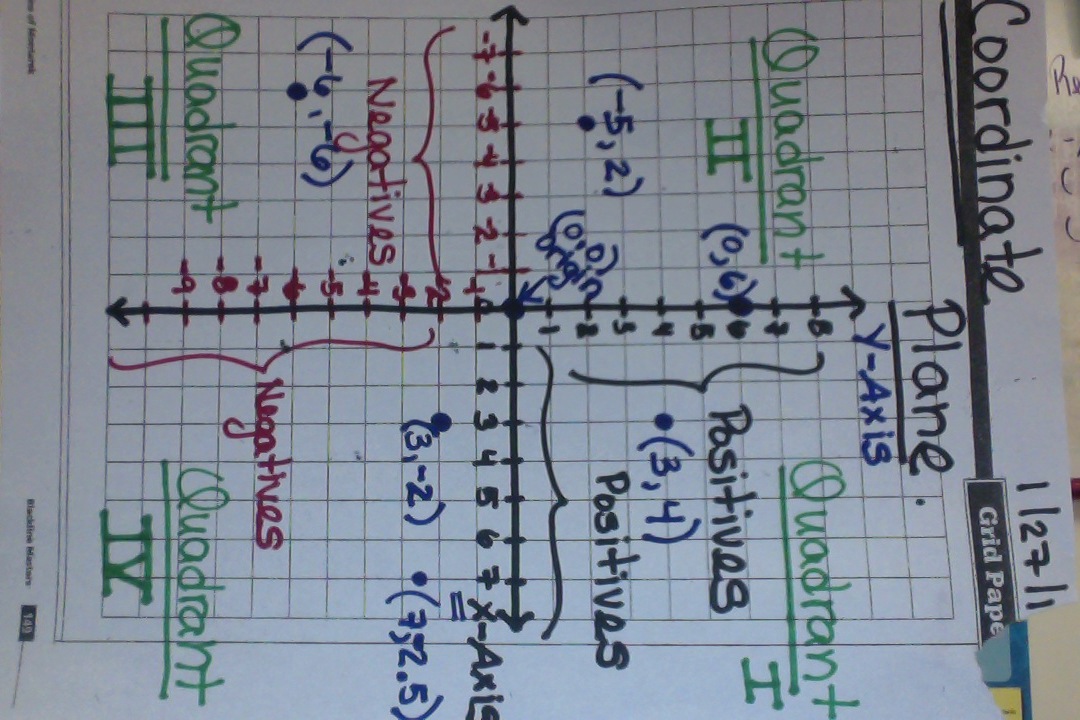 